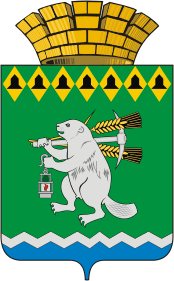 Дума Артемовского городского округаVI созыв77 заседание    РЕШЕНИЕот 24 декабря 2020 года                                                                      №  762                                  О предложениях Думы Артемовского городского округа по включению в план работы Счетной палаты Артемовского городского округа на 2021 годНа основании статьи 11 Положения о Счетной палате Артемовского городского округа, рассмотрев предложения депутатов Думы Артемовского городского округа в план работы  Счетной палаты Артемовского городского округа на 2021 год,Дума Артемовского городского округаРЕШИЛА:  1. Направить предложения Думы Артемовского городского округа в план работы Счетной палаты Артемовского городского округа на 2021 год (Приложение).         2. Настоящее решение опубликовать в газете «Артемовский рабочий», разместить на официальном сайте Думы Артемовского городского округа в информационно-телекоммуникационной сети «Интернет».	3. Контроль исполнения настоящего решения возложить на постоянную комиссию по экономическим вопросам, бюджету и налогам (Соловьев А.Ю.).Заместитель председателя Артемовского городского округа,исполняющий полномочия председателя Думы Артемовского городского округа 				           П.В. Вяткин                                       Приложение к решению Думы Артемовского городского округа от 24 декабря 2020 года № 762Предложения в план работы Счетной палаты Артемовского городского округа на 2021 год1. Проверка использования бюджетных средств, выделенных в 2019-2020 годах Финансовому управлению Администрации Артемовского городского округа;2. Проверка использования бюджетных средств, выделенных в 2019-2020 годах и текущем периоде 2021 года Комитету по управлению муниципальным имуществом Артемовского городского округа;3. Проверка финансово-хозяйственной деятельности муниципального унитарного предприятия Артемовского городского округа «Мостовское ЖКХ», соблюдение порядка управления и распоряжения имуществом, переданным на праве хозяйственного ведения, эффективность использования муниципального имущества в 2019-2020 годах и текущем периоде 2021 года
(при необходимости более ранние периоды);4. Проверка финансово-хозяйственной деятельности муниципального унитарного предприятия Артемовского городского округа «Люкс-Сервис» за 2019-2020 годы;5. Проверка использования муниципального движимого имущества, закрепленного за муниципальными предприятиями ЖКХ на 01 января 2021 года.